*Araç taleplerinde  katılımcı öğrenci listeleri  EK te FR-0452 numaralı Form ile sunulmalıdır.(Topluluk Başkanı ve Danışman  Onaylı)**Gerçekleştirilecek olan tüm etkinliklerin, Öğrenci Toplulukları Kuruluş ve İşleyiş  Yönergesi (YÖ:0024) kapsamında  etkinlik tarihinden 15 gün önce bildirilmesi gerekmektedir.***Gerçekleştirilmiş olan etkinliklerin Öğrenci Toplulukları Kuruluş ve İşleyiş  Yönergesi (YÖ:0024) kapsamında Memnuniyet Anketi ve Katılımcı Formunun 5 (beş) iş günü içerisinde Komisyona teslim edilmesi gerekmektedir. …./..../20..UYGUNDUR/UYGUN DEĞİLDİRSağlık Kültür ve Spor Dairesi Başkanı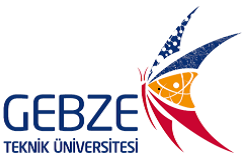 Etkinliği Düzenleyen Topluluğun AdıEtkinliği Düzenleyen Topluluğun AdıEtkinliğin AdıEtkinliğin AdıEtkinliğin YeriEtkinliğin YeriEtkinlik Başlangıç - Bitiş Tarihi / SaatiEtkinlik Başlangıç - Bitiş Tarihi / SaatiEtkinliğin Konusu, Amacı ve İçeriği :  Etkinliğin Konusu, Amacı ve İçeriği :  Etkinliğin Konusu, Amacı ve İçeriği :  Sıra NoTALEP EDİLEN MALZEMELER   (Özellikleri  )TALEP EDİLEN MALZEMELER   (Özellikleri  )TALEP EDİLEN MALZEMELER   (Özellikleri  )15263748ETKİNLİĞİ GERÇEKLEŞTİRMEK İÇİN İHTİYAÇ DUYULAN MALZEME VE HİZMETLERETKİNLİĞİ GERÇEKLEŞTİRMEK İÇİN İHTİYAÇ DUYULAN MALZEME VE HİZMETLERAraç Cinsi :  Güzergah :YOLLUKYOLLUKYOLLUKYOLLUKGidilecek YerÖğrenci Sayısı:  Topluluk BaşkanıAdı-Soyadı:İmza:Topluluk Akademik DanışmanıAdı-Soyadı:İmza:SKS Öğrenci Toplulukları KomisyonuAdı-Soyadı:İmza:SKS Öğrenci Toplulukları KomisyonuAdı-Soyadı:İmza:BU ALAN ÖĞRENCİ TOPLULUKLAR KOMİSYONU TARAFINDAN DOLDURULACAKBU ALAN ÖĞRENCİ TOPLULUKLAR KOMİSYONU TARAFINDAN DOLDURULACAKBU ALAN ÖĞRENCİ TOPLULUKLAR KOMİSYONU TARAFINDAN DOLDURULACAKÖğrenci Topluluk Komisyonuna Başvuru Tarihi    Etkinlik Durumu□ YapıldıEtkinlik İptal İse Nedeni: Etkinlik Durumu□ İptal      Etkinlik İptal İse Nedeni: 